ЗАЯВКАна участие в обучающем мастер-классе*Текст необходимо заполнять непосредственно в поле шрифтом Times New Roman. 
Размер шрифта 14 пт.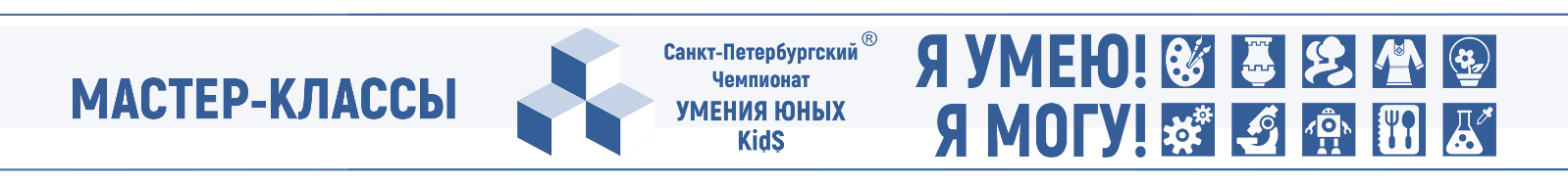 191186, РФ, г. Санкт-Петербург, наб. Канала Грибоедова, д. 5, офис 309, 312Тел: 8 (800) 775-30-13; (812) 401-60-32http://academprofi.ru, e-mail: kidskills@academprofi.ruНазвание мастер-класса(список мастер-классов можно просмотреть 
на сайте Академии «МАСПО» отсканировав QR-code)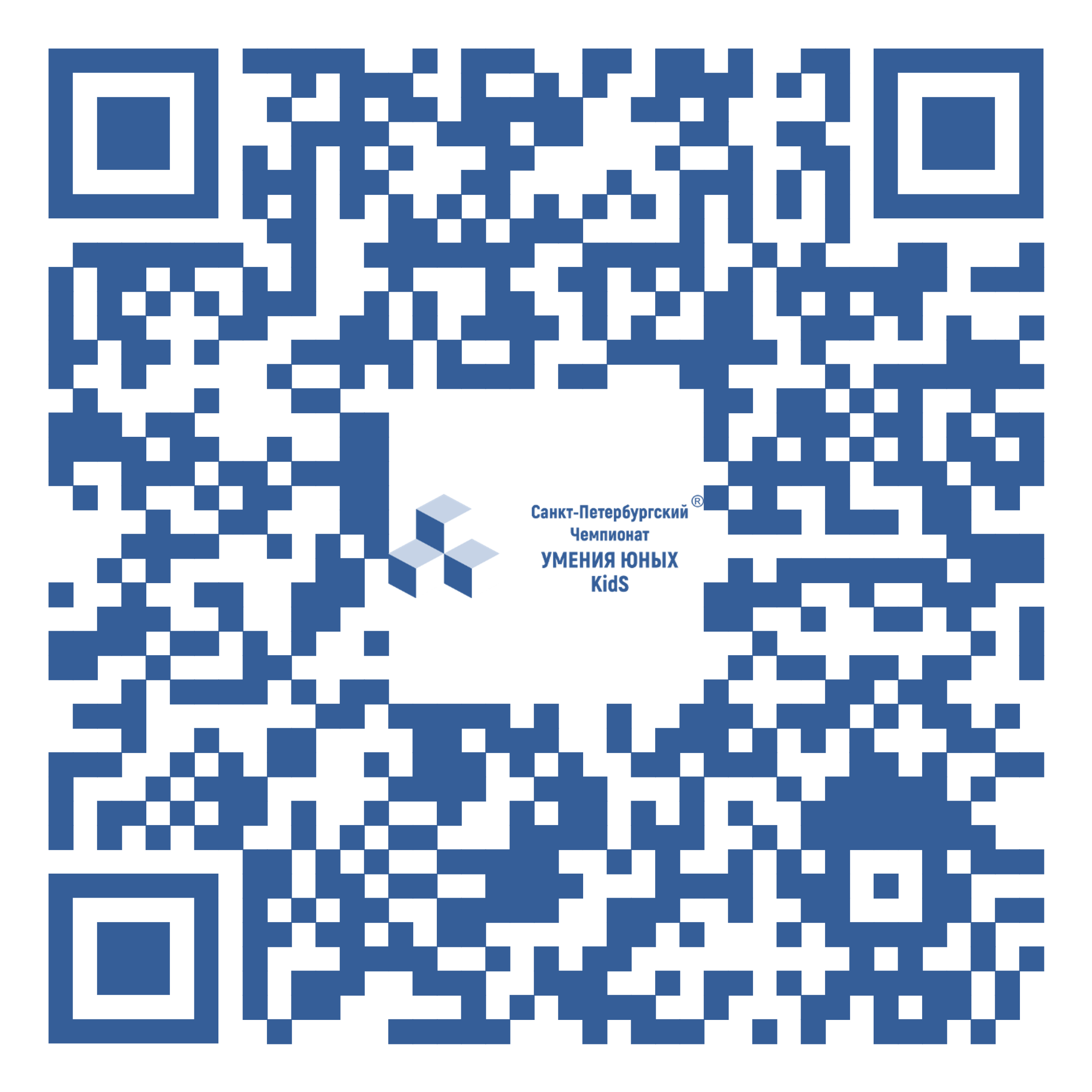 Дата проведения/время мастер-классаФИО участникаДолжность участникаПолное наименование образовательного учрежденияЛичный телефонПочта e-mailВыдаваемый документСертификат за участие 